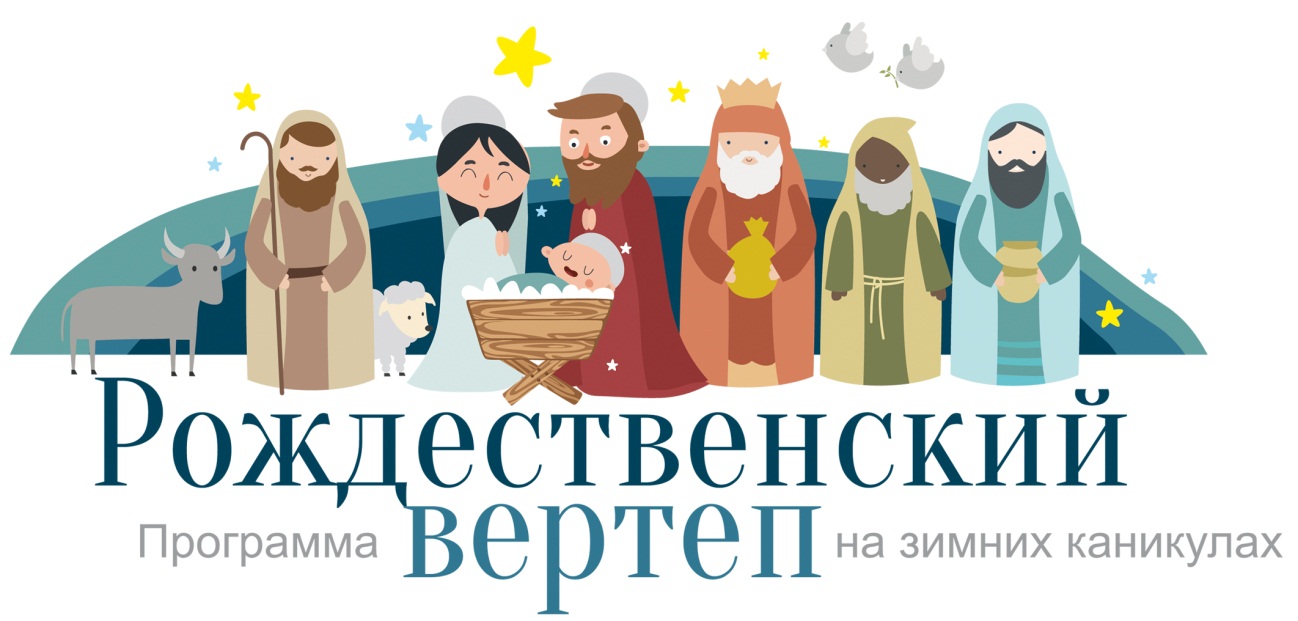 3-6 января 2019 в Городском выставочном зале (пр. Ленина 26) для ребят от 7 до 14 лет.Хотите творчески встретить Рождество? Приходите в Городской выставочный зал. Вместе своими руками воссоздадим сцену Рождества. Сделаем вертепную композицию - построим маленькую сцену и разыграем немой вертепный театр. А может быть, сделаем и небольшую анимацию о том, как родился Иисус.Сначала, разумеется, придётся послушать историю и узнать про персонажей, которые принимали в этом участие. Потом сходить на выставку и посмотреть на настоящую народную игрушку. Затем сделать своего персонажа Рождественского вертепа и собрать совместную сцену – пещеру и ясли, где родился Иисус. А потом уж можно и видео снимать – как восходит Вифлеемская звезда, как приходят поклонится новорожденному волхвы и пастухи, как животные согревают его своим дыханием.Программа рассчитана на 3 дня:4 января (птн) с 12.30 до 14.30 – встречаемся в Зале, знакомимся, играем, идем на выставку «Волшебный мир детства» и рассматриваем старинные русские игрушки. 5 января (сб) с 12.30 до 14.30 – встречаемся в Зале, слушаем Рождественскую историю и размышляем о персонажах, выбираем и конструируем своего героя, вместе работаем над созданием сцены (пещера, ясли, звёздное небо).6 января (вск) с 12.30 до 14.30 – расставляем фигурки и снимаем покадровую анимацию.Ведёт программу - художник-педагог Майя Савчук. http://gvz-ptz.ru/Стоимость участия в программе (3 занятия) - 1000 р.  Все материалы предоставляются. Предварительная регистрация ребёнка – обязательна. Количество мест ограничено. Чтобы записать ребёнка на мастер-класс: Нажмите кнопку «Записаться» в группе «Вконтакте» https://vk.com/artstudia_gvz (вверху) или пройдите по ссылке https://gvz-ptz.lorety.com/eventsВыберите интересующий вас мастер-класс и нажмите кнопку «Присоединиться».Не забудьте указать свой телефон в «Профиле» (слева в меню), чтобы мы могли известить Вас о возможных изменениях.Если вы записали ребёнка на мастер-класс, но по какой-то причине он\она не сможет прийти, пожалуйста, - отмените свою запись, нажав кнопку «Отменить участие?». Освободившимся местом сможет воспользоваться другой ребёнок.Если у Вас возникли трудности, пожалуйста, напишите нам в сообщения группы https://vk.com/artstudia_gvz или позвоните по тел. 78-16-50 (в рабочее время).